В соответствии с п.11ч. 1 ст.15 Федерального закона от 06.10.2003 г. №131-ФЗ «Об общих принципах организации местного самоуправления в Российской Федерации», в целях социальной защиты обучающихся муниципальных образовательных организаций МР «Печора»  и укрепления здоровья обучающихся, получающих начальное общее образование в муниципальных образовательных организациях муниципального района «Печора», руководствуясь постановлением Правительства Республики Коми 31.10.2019 № 522 «О Государственной программе Республике Коми «Развитие образования»; руководствуясь информационным  письмом от 02.08.2021 г.№ 19-08-24/7364 «О разъяснениях по расходованию средств субсидии на организацию бесплатного горячего питания обучающихся, получающих начальное общее образование в муниципальных образовательных организациях»администрация ПОСТАНОВЛЯЕТ:Внести изменения в постановление администрации МР «Печора» от 08.12.2020 г. № 1212 «Порядок организации  бесплатного горячего питания обучающихся, получающих начальное общее образование  в муниципальных образовательных организациях муниципального района «Печора»» согласно приложению.Настоящее постановление вступает в силу с 01 сентября  2021 года и подлежит размещению на официальном сайте администрации муниципального района «Печора».Приложениек постановлению администрации МР "Печора"от  16августа 2021 г. № 960Изменения, вносимые в постановление администрациимуниципального района «Печора» от 08.12.2020 г. № 1212«О порядке организации  бесплатного горячего питания обучающихся, получающих начальное общее образование  в муниципальных образовательных организациях муниципального района «Печора»1. Пункт 5 изложить в следующей редакции: «Питание обучающихся, получающих начальное общее образование в муниципальных образовательных организациях муниципального района «Печора» предоставляется из расчета:в период с 1 сентября 2021 г. по 31 декабря 2021 г. норма питания в день посещения им занятий, предусмотренных учебным планом на одного обучающегося с учётом районного коэффициента, применяемого в муниципальном образовании муниципальном районе «Печора» к заработной плате составляет для обучающихся 1й смены (должны быть обеспечены горячим завтраком) –115,0 руб. в том числе: за счёт республиканского бюджета Республики Коми – 113,85 руб., за счёт средств бюджета муниципального образования муниципального района «Печора» - 1,15 руб.; для обучающихся 2 й смены (должны быть обеспечены горячим обедом) – 92,92 руб. в том числе: за счёт республиканского бюджета Республики Коми –91,99 руб., за счёт средств бюджета муниципального образования муниципального района «Печора» - 0,93 руб.»____________________________попопопоАДМИНИСТРАЦИЯМУНИЦИПАЛЬНОГО РАЙОНА« ПЕЧОРА »попопопоАДМИНИСТРАЦИЯМУНИЦИПАЛЬНОГО РАЙОНА« ПЕЧОРА »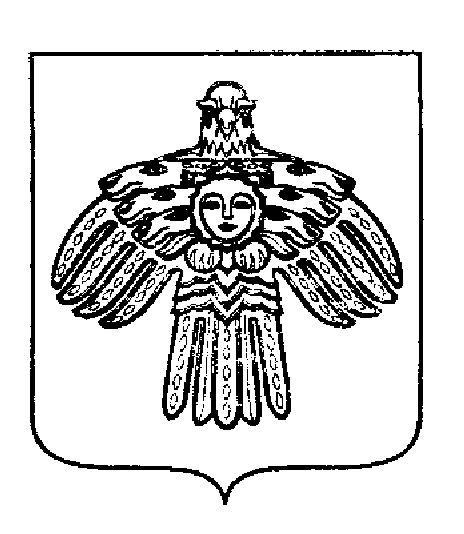 «ПЕЧОРА »  МУНИЦИПАЛЬНÖЙ РАЙОНСААДМИНИСТРАЦИЯ «ПЕЧОРА »  МУНИЦИПАЛЬНÖЙ РАЙОНСААДМИНИСТРАЦИЯ ПОСТАНОВЛЕНИЕШУÖМПОСТАНОВЛЕНИЕШУÖМПОСТАНОВЛЕНИЕШУÖМПОСТАНОВЛЕНИЕШУÖМПОСТАНОВЛЕНИЕШУÖМ«  16   »  августа  2021 г. г. Печора,  Республика Коми             № 960 О внесении изменений в постановление администрации МР «Печора» от 08.12.2020 г. № 1212Глава муниципального района-руководитель администрации                                                 В.А. Серов